Тема урока: Города лесостепной и степной зон.Класс: 713.04.2020г.Учитель : Гах Светлана АндреевнаЗдравствуйте ребята, сегодня мы с вами познакомимся с городами лесостепной и степной зон.Внимательно прочитайте информацию, которую я для вас приготовила.Для закрепления новой темы, вам необходимо выполнить домашнее задание, которое находится в конце урока.Всем удачи! Подготовка обучающихся к усвоению новых знаний.-Продолжим знакомиться с лесостепной и степной зонами.  Сегодня мы узнаем, какие города расположены в этих зонах. Прочитайте тему урока. Запишите число, тему в тетрадях. Помним о правильном расположении тетради на рабочем столе.-Подумайте, зачем нам нужны знания о городах? -Современный человек должен владеть разнообразной информацией. Мы - граждане огромной страны Россия. Должны много знать о своей стране, том числе и о городах России.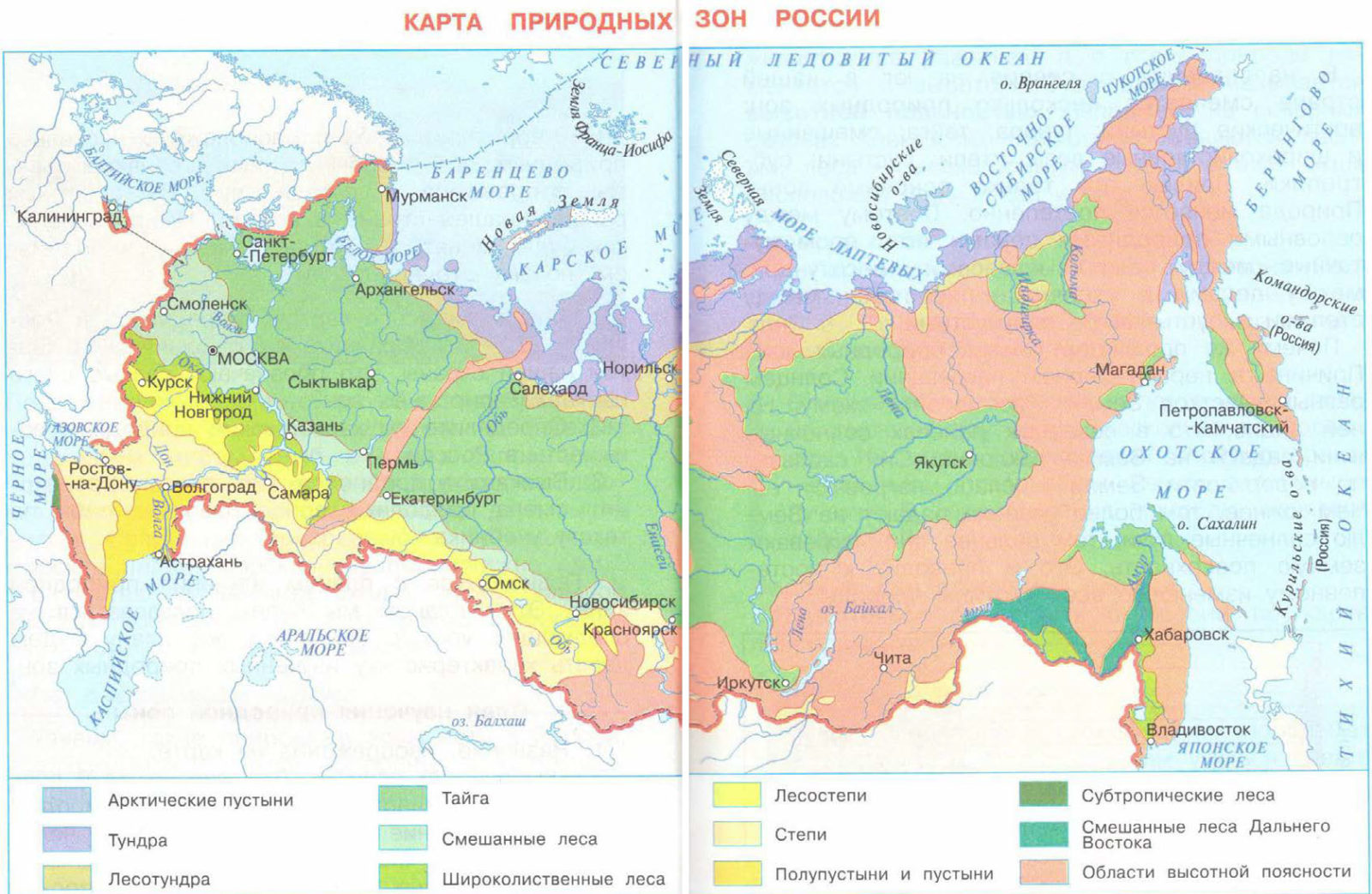 Изучение нового материала.- Мы отправляемся в путешествие по городам. Готовы? Посетим города Воронеж, Курск.Реши ребус.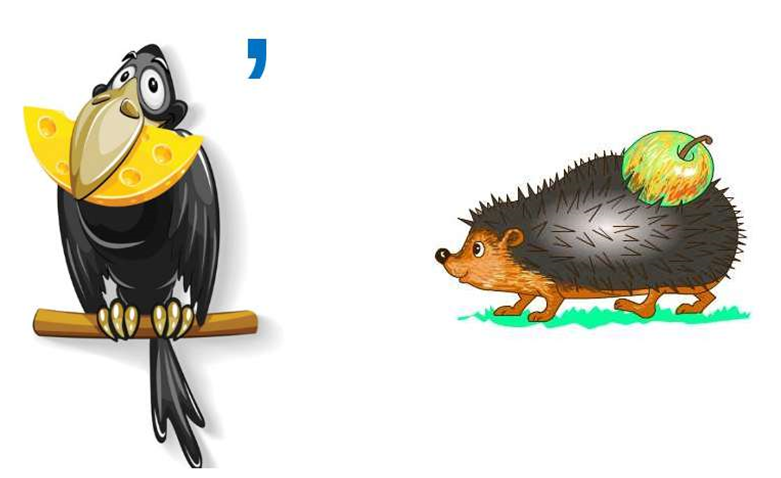 Город Воронеж. - На берегу реки Воронеж славный город стоит. Воронеж считается «колыбелью» русского регулярного военно-морского флота и родиной воздушно-десантных войск. В 1700 году на воронежской верфи  был торжественно спущен на воду 58-пушечный парусный корабль, построенный по проекту русского царя Петра I.Современный Воронеж — это красивый город с заводами и фабриками, скверами и парками.Недалеко от города расположен знаменитый заповедник. Здесь разводят бобров.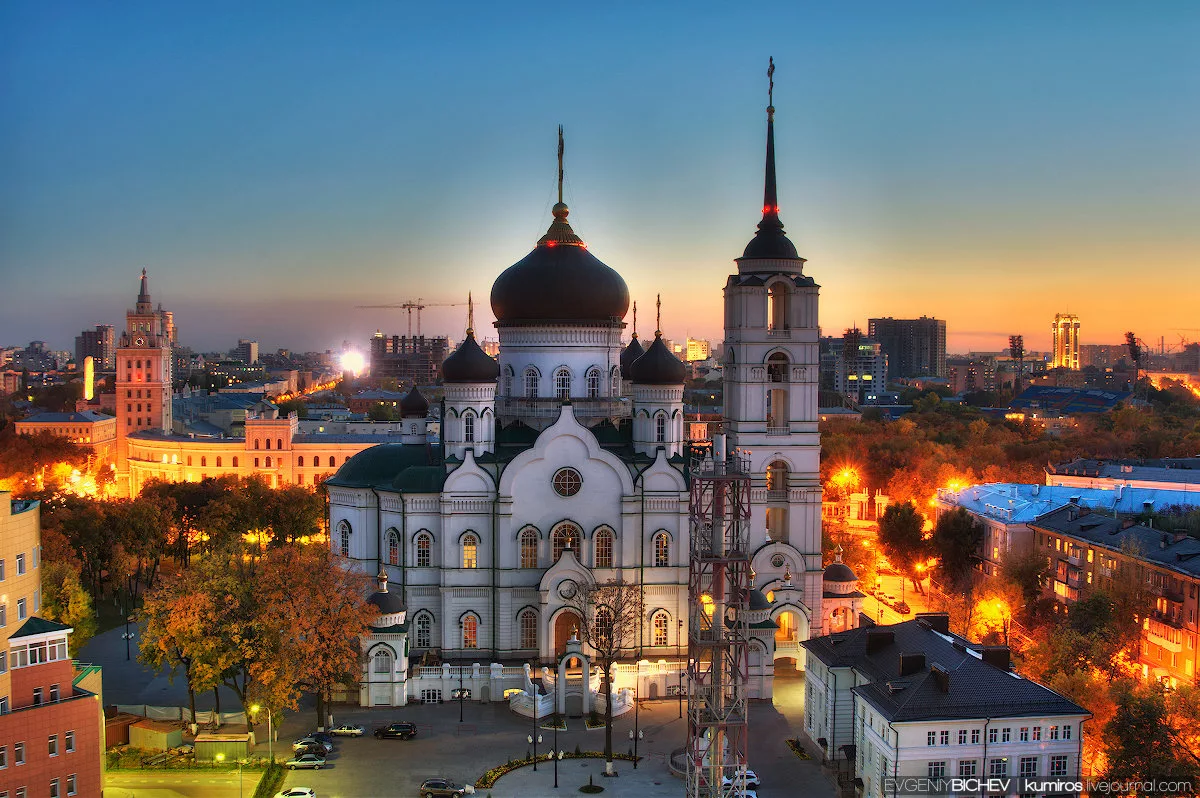 -Продолжим наше путешествие. Реши ребус.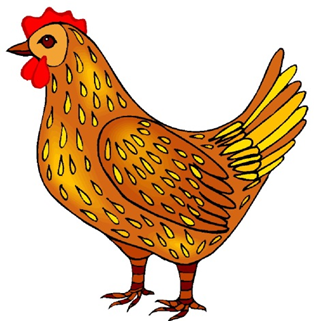 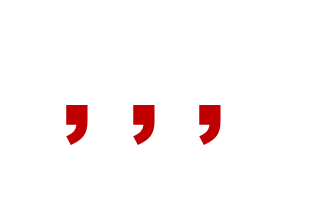 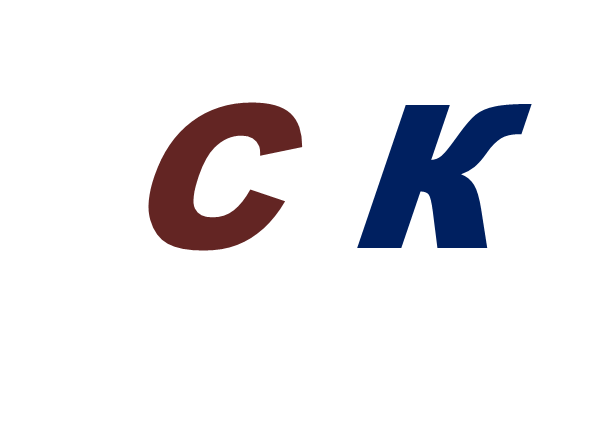 Город Курск. - Курск-древний русский город. В годы Великой Отечественной войны недалеко от города произошло крупнейшее сражение - Курская битва. На всю страну знаменит своими трелями курский соловей – маленькая птичка с красивым голоском.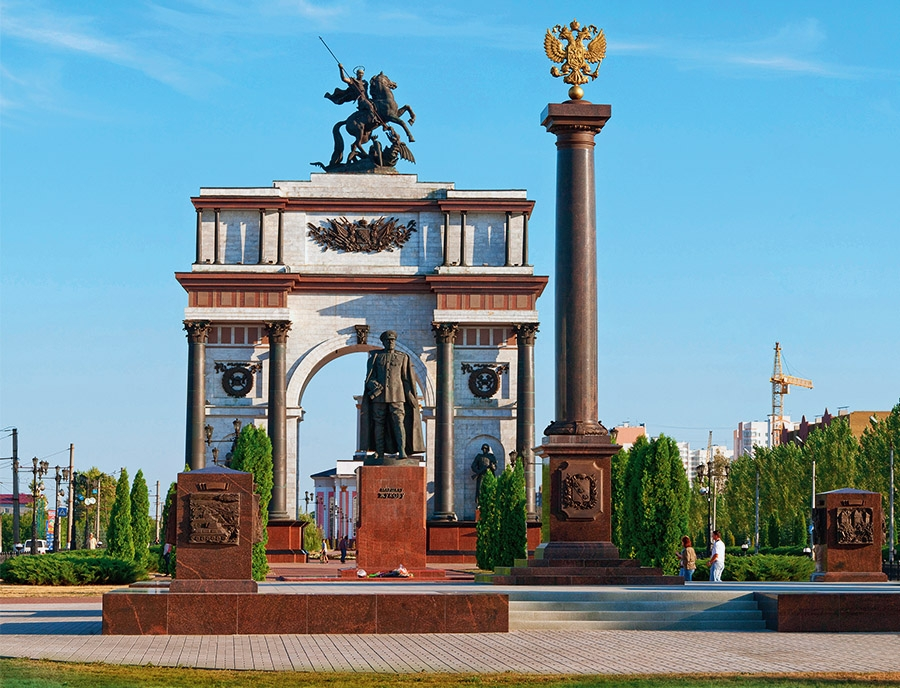  Первичная проверка усвоения знаний.- В каких городах мы побывали?- В каких природных зонах они расположены?- Покажите на карте эти города. Подведение итогов. -Потрудились мы на славу!   Побывали в разных городах. На следующем уроке продолжим путешествие по городам степной и лесостепной зон.   Домашнее задание. Письменно в тетради или на листочке ответить на вопрос.№1. Какие города находятся в лесостепной и степной зоне?№2. Опишите пожалуйста один из городов лесостепной и степной зон.Если возникнут вопросы, можете отправлять их на мою почту svetlana_gax@mail.ru